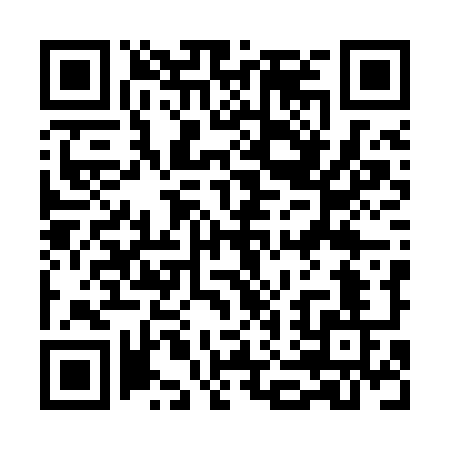 Prayer times for Casal da Legua, PortugalMon 1 Apr 2024 - Tue 30 Apr 2024High Latitude Method: Angle Based RulePrayer Calculation Method: Muslim World LeagueAsar Calculation Method: HanafiPrayer times provided by https://www.salahtimes.comDateDayFajrSunriseDhuhrAsrMaghribIsha1Mon5:447:181:386:087:599:272Tue5:437:161:386:088:009:283Wed5:417:141:376:098:019:294Thu5:397:131:376:108:029:305Fri5:377:111:376:118:039:326Sat5:357:101:366:118:049:337Sun5:337:081:366:128:059:348Mon5:317:061:366:128:069:359Tue5:307:051:366:138:079:3710Wed5:287:031:356:148:089:3811Thu5:267:021:356:148:099:3912Fri5:247:001:356:158:109:4113Sat5:226:591:356:168:119:4214Sun5:206:571:346:168:129:4315Mon5:186:561:346:178:139:4516Tue5:176:541:346:188:149:4617Wed5:156:531:346:188:159:4718Thu5:136:511:336:198:169:4919Fri5:116:501:336:198:179:5020Sat5:096:481:336:208:189:5121Sun5:076:471:336:218:199:5322Mon5:066:451:336:218:209:5423Tue5:046:441:326:228:219:5624Wed5:026:431:326:228:229:5725Thu5:006:411:326:238:239:5826Fri4:586:401:326:248:2510:0027Sat4:576:391:326:248:2610:0128Sun4:556:371:326:258:2710:0329Mon4:536:361:316:258:2810:0430Tue4:516:351:316:268:2910:06